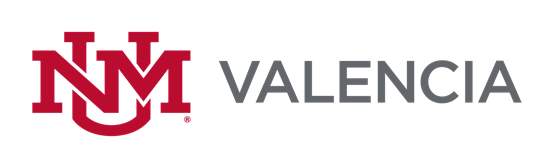 Faculty Professional Development Form 2019/2020 Academic YearThe Faculty Professional Development Committee meets in the fall to consider stipend requests. Full-time faculty are eligible for $750/year and Adjunct Faculty are eligible for $300/year. Funds are available for faculty only and must be used for approved Professional Development Activities that directly support and/or enhance the professor’s Teaching and/or Research.  Approved events include Academic Conferences, Courses, Workshops, Retreats, and Colloquia. Requests must be approved prior to the activity and are subject to availability of funds. Please submit your form early in the fall to ensure access to funds. Forms can be placed in the mailbox of the chair or e-mailed for consideration. This year’s chair is Ariel Ramirez (aramirez8@unm.edu).Name: ______________________________   Teaching Field: ______________________   Date:  _____________               E-mail Address: ______________________________                                            Full-time ($750 max.): _____________      Adjunct ($300 max.): _____________               Title of Professional Development Activity:  ____________________________________                                                               Date(s) of Professional Development Activity:  _______________________________                                                                                             Location of Professional Development Activity:  ____________________________________Provide a description of the professional development activity, your role in the activity and how this contributes to your field (attach forms and/or include link to website):Cost (See the UNM Policy Office Travel Guidelines): Transportation: 	                       $                          Airfare / Mileage (Specify):          $________Fees:                     	         $                          General / Conference (Specify):       	$________ 	Lodging:	  $             x         nights =		                Per Diem: $             x         nights =		                  $                          Other Costs (Specify):	$________                        							        	 	 Total Cost:	$________                           Cost to be Paid by UNM-Valencia Department or Other Funding:   	$________                                 Amount Requested from the Faculty Development Committee:	$________ For Committee Use OnlyApproved For:  $_______________ Disapproved: ___________ Date: _____________Reason Request Was Denied: ______________________         _______________________        _______________________       ________________________      Ariel Ramirez, Chair	     Ben Flicker      		           Andisheh Dadashi                        Scott Kamen	   ______________________       Laura Musselwhite 